保護者の皆様へ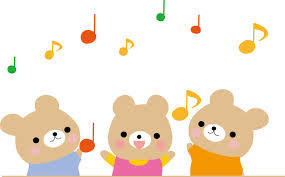 今帰仁村では、待機児童の解消と幼稚園や保育所の老朽化を改善し、子育て環境の充実と健やかな子供の育ちを支えていくため、村内の３つの幼稚園（兼次幼稚園、今帰仁幼稚園、天底幼稚園）と中央保育所を統合した「村立認定子ども園」と仲尾次保育所と仲宗根保育所の民設民営による新・保育所（２箇所）の建設を予定しています。いずれの施設も平成３０年４月の開園（予定）に向けて準備をすすめていますが、現時点における計画の概要を保護者(住民)の皆様にお知らせし、ご理解を頂いた上で、よりよい認定子ども園と保育所を開園したいと考えています。つきましては、下記の日程で説明会を開催しますので多くの方のご参加をお待ちしております。＊なお、説明会は幼稚園、保育所の在園児の保護者を対象とした説明会になりますが、地域の方も自由に参加いただけます。また、都合がつかない場合は他地区での説明会への参加も可能です。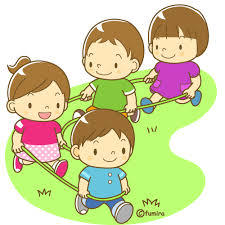 と　き：平成27年10月30日（金）午後７時～ところ：今帰仁村コミセンホールと　き：平成27年11月4日（水）午後７時～ところ：仲尾次保育所と　き：平成27年11月6日（金）午後７時～ところ：仲宗根保育所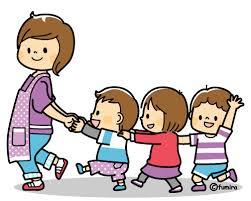 ＝説明の内容＝１)本村の保育所と幼稚園の現状と課題について・・・２)認定子ども園計画について・・・・３)保育所民営化計画について・・・・４)質疑応答＊認定子ども園とは・・・（1）就学前の子どもに幼児教育・保育を提供する機能（保護者が働いている、いないにかかわらず受け入れて、教育・保育を一体的に行う機能）
（2）地域における子育て支援を行う機能（子育て家庭を対象に、子育て不安に対応した相談活動や、親子の集いの場の提供などを行う機能） を備える施設をいいます